                                                 Update Mei 2021: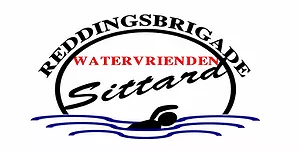 NIEUWSBRIEFAfmelden:Het afmelden van uw kind voor de zwemles liefst 24 uur van tevoren.Dit kan telefonisch op 06-54681119 of via de mail info@rwsittard.nl.Zijn we niet bereikbaar? Spreek dan de voicemail duidelijk in met uw naam,Naam van uw kind en in welke groep/tijd uw kind zwemt.Covid19 klachten in het gezin/familie:Is uw kind verkouden of heeft hij/zij klachten zoals hoesten, loopneus of niezen dangraag uw kind afmelden, dit geldt dan ook voor broertjes/zusjes die bij ons zwemmen.Is er in uw gezin iemand anders ziek of heeft er iemand klachten, dan uw kind graag afmelden voor de zwemles. Ook al zijn het lichte verkoudheidsklachten zoals een loopneus.​Afwezigheid:Indien u kind aansluitend 4 keer niet aanwezig is geweest, Zullen wij u per mail benaderen. ​Wijzigen adresgegevens:Indien u verhuist, nieuw telefoonnummer krijgt of een nieuw emailadres, willen wij u vragen dit door te geven zodat wij onze administratie up to date houden.​Lestijden:De lestijden van het zwemmen zijn als volgt 1e uur: 8.00u-8.45u 2e uur: 9.00u-9.45u.Kledingeisen voor ABC zwemmen:A diploma en B diploma:-Badkleding- Shirt of blouse met lange mouwen- Lange broek-Schoenen (plastic, leren en sportschoenen zijn toegestaan; schoenen zonder echte zool zijn   niet toegestaan).      C diploma:-Badkleding-Shirt of blouse met lange mouwen-Lange broek-Jas met lange mouwen-Schoenen (plastic, leren en sportschoenen zijn toegestaan; schoenen zonder echte zool zijn niet toegestaan). Vragen over vorderingen van uw kind: Als u wilt weten hoe het met uw kind gaat tijdens de zwemles en zijn/haar vorderingen dan dit per mail aanvragen op info@rwsittard.nl.Als u dit voor vrijdag per mail aanvraagt dan zullen we dit binnen 3 werkdagen beantwoorden.Nieuwe corona versoepelingen:Na de persconferentie van 11 Mei 2020 zijn er nieuwe versoepelingen aangekondigd, op dit moment is er bij ons nog te weinig bekend en zullen wij hier op terug komen in de week van Pinksteren. Houd onze website of facebook pagina in de gaten.​Namens bestuur Reddingsbrigade Watervrienden Sittard 